Maths Year 5 Rounding w/c 06.07.20Tuesday 7th July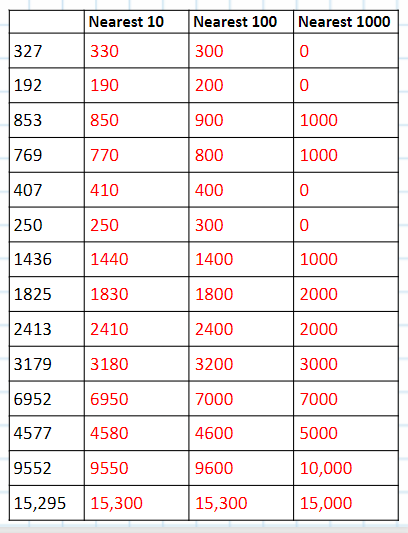 Wednesday 8th JulyHave a go at completing this challenge by rounding the numbers to the nearest, 10, 100 and 1000. The first one has been done for you as an example. 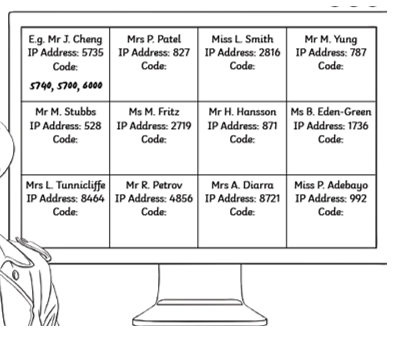 Can you create a challenge for a friend? Send it in and I can share it with the rest of the class.Thursday 9th July Now have a go at rounding these to the nearest whole number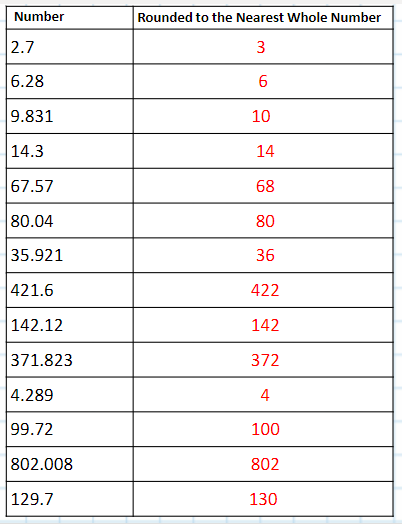 Friday 9th JulyWrite some top tips for rounding a decimal to the nearest whole number. Have a go at matching up these sentences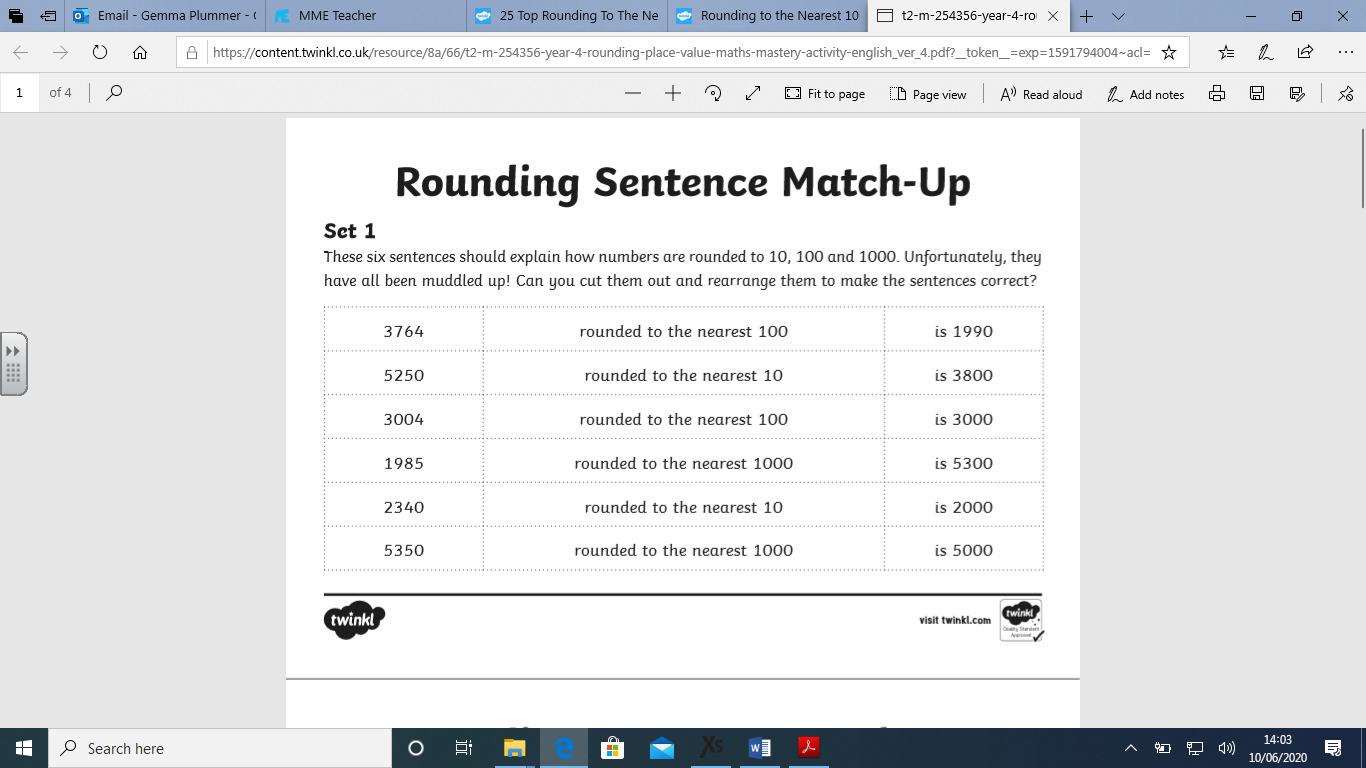 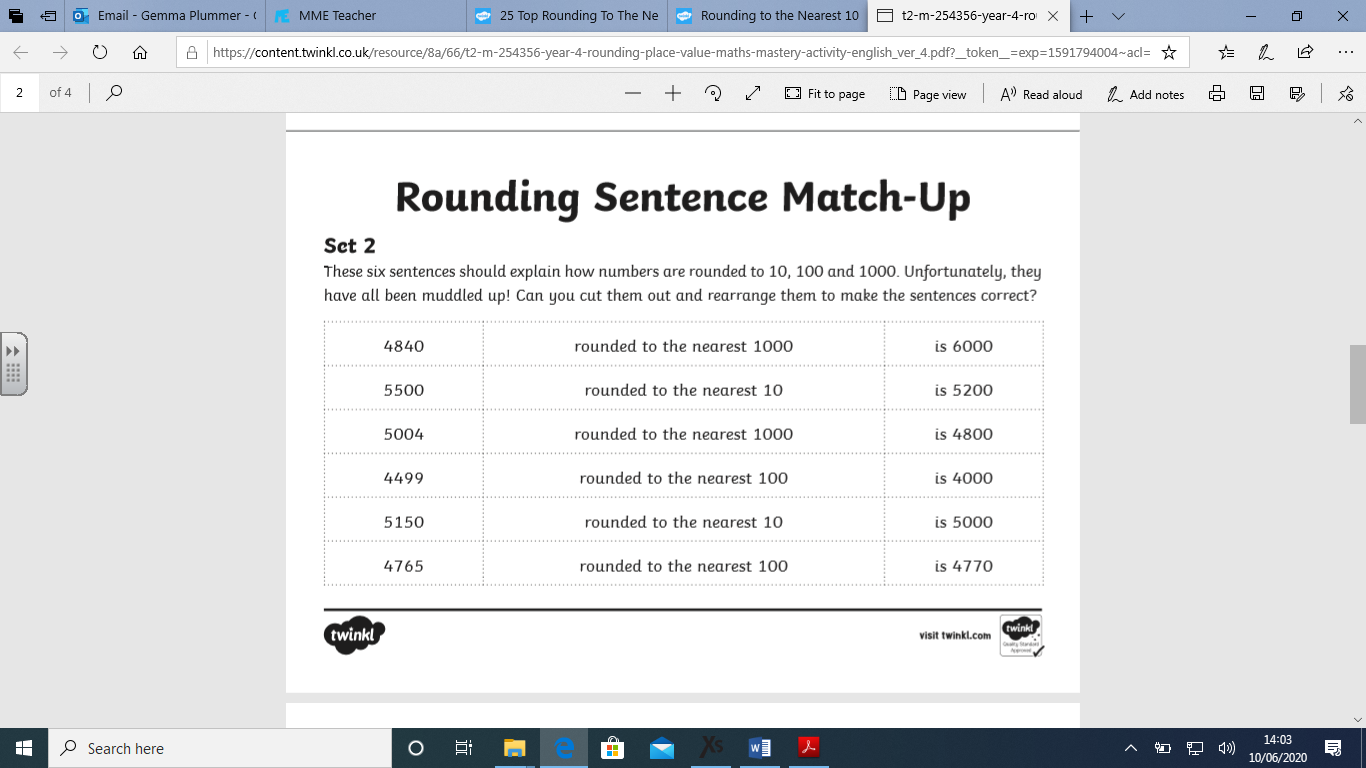 